№ 1. Подпиши все ступени в каждой тональности.          Закрась карандашом только те, которые являются неустойчивыми.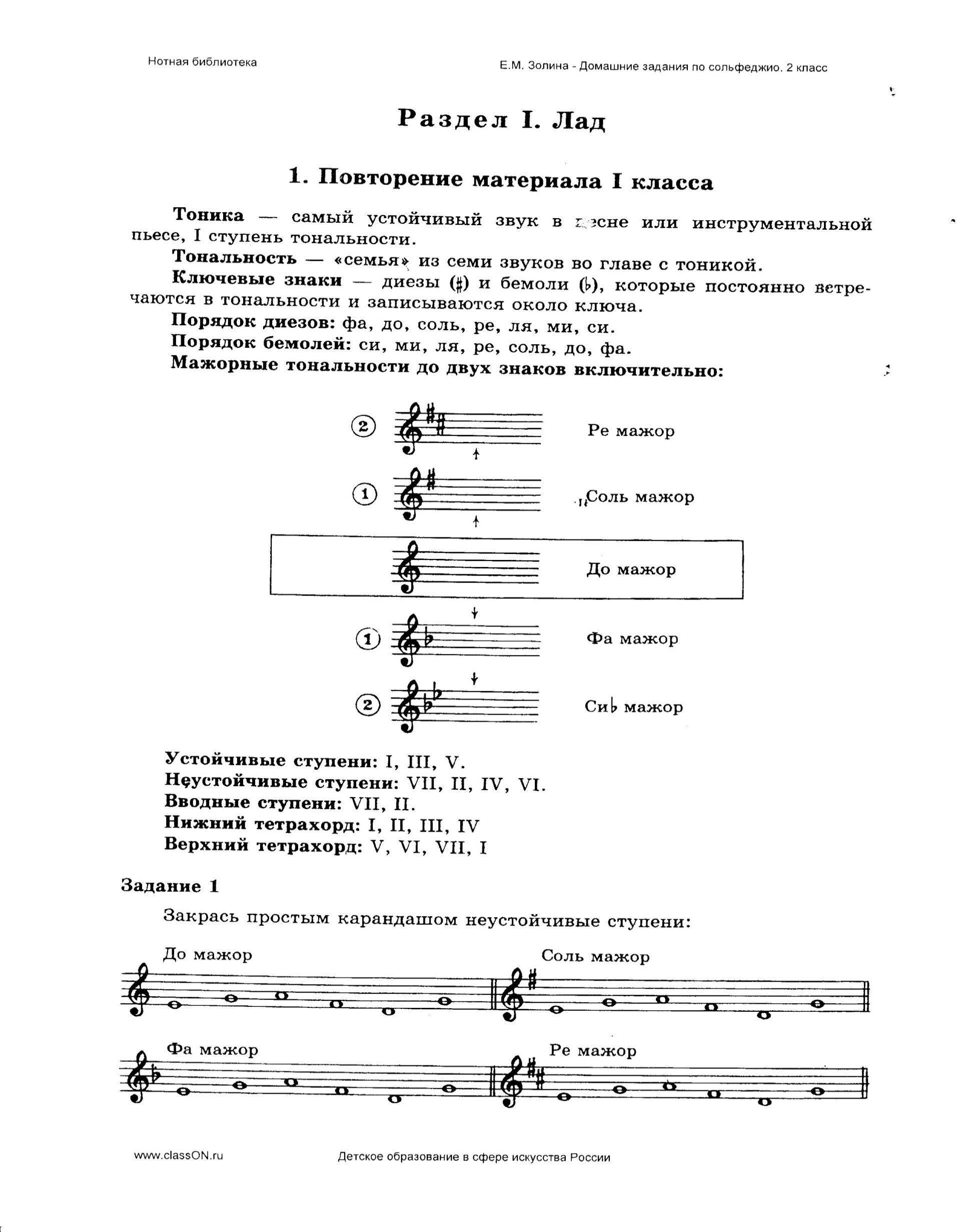 № 2. Подпиши название тональностей, в которых встречаются эти звуки-ступени.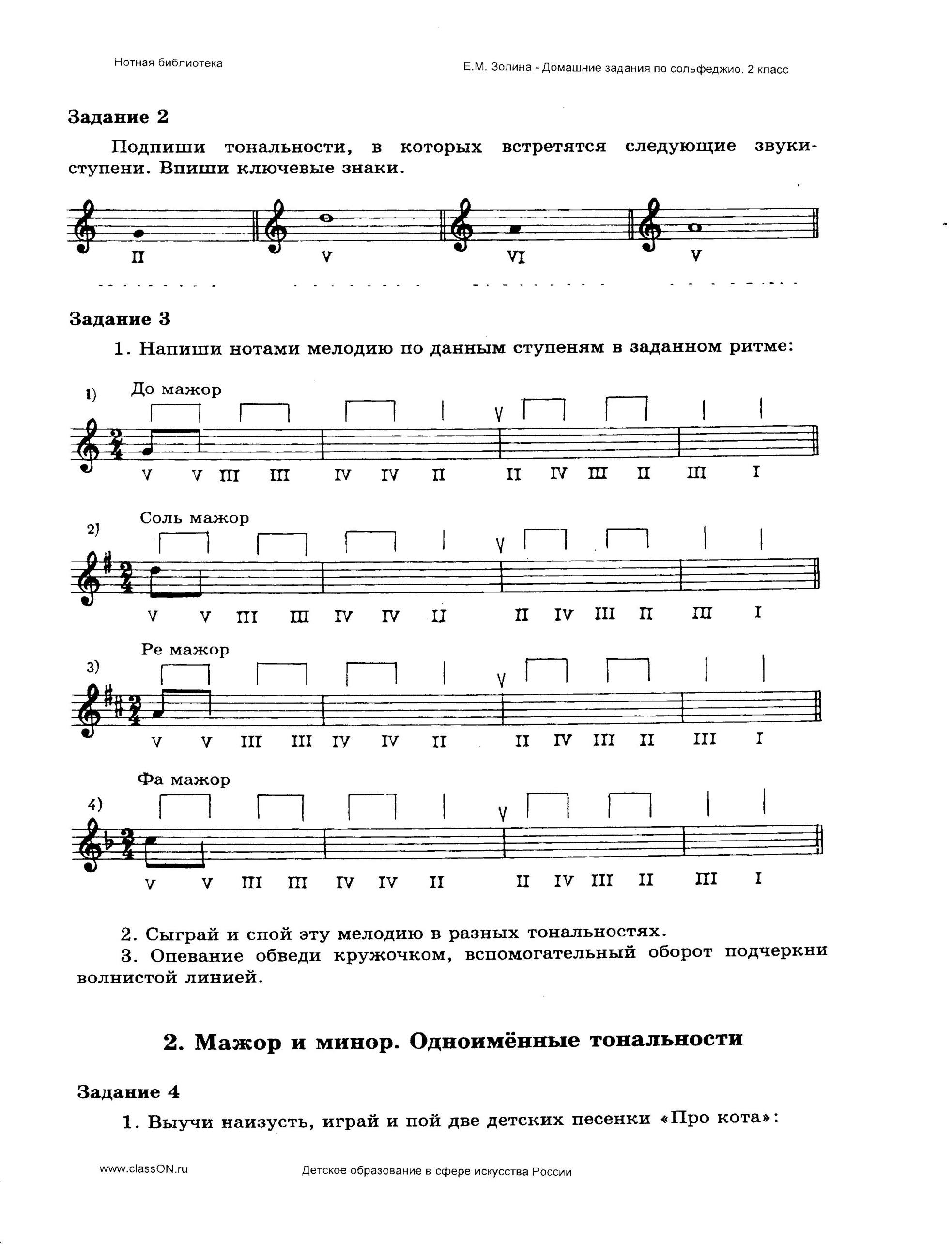          Поставь у ключа знаки, которые есть в данных тональностях.